ГОСУДАРСТВЕННОЕ ПРИРОДООХРАННОЕ УЧРЕЖДЕНИЕ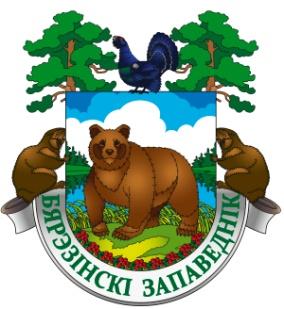 «БЕРЕЗИНСКИЙ БИОСФЕРНЫЙ ЗАПОВЕДНИК»Витебская обл., Лепельский р-н, д. Домжерицы, ул. Центральная, д. 3 тел. +375 (2132) 37744, 37742 (факс) e-mail: tourism@berezinsky.by  сайт: www.berezinsky.by ___________________________________________________________________________________________________________________________         Тур «Отдыхаем активно!»Бронирование и информация по тел : +375 (2132) 37730,  +375 (44) 5545552	 e-mail: tourism@berezinsky.byХорошего отдыха!День 1День 1   c 12:00  Приезд в Березинский заповедник (д. Домжерицы) Заселение в гостиничный комплекс «Сергуч»  (При себе иметь паспорт)      13:00Обед в ресторане «Сергуч» (по желанию за дополнительную плату)      14:00 –      16:00 Конная прогулка «Верхом по белорусской сельве» (Проводится базовое обучение; вес наездника - до 95 кг; возраст наездника – с 14 лет)      18:00        Ужин в ресторане «Сергуч»      19:00Экскурсия «По лесной заповедной тропе» (3 км)(Прогулка по вечернему лесу)День 2День 2      09:00 Завтрак в ресторане «Сергуч»      10:00Экскурсия по велосипедному маршруту «Сергучский канал - часть водного пути «Из варяг в греки»»      14:00Обед в ресторане «Сергуч» (по желанию за дополнительную плату)до  20:00Выселение из ГК «Сергуч». ОтъездNB! Порядок и время предоставления услуг может варьироватьсяNB! Порядок и время предоставления услуг может варьироватьсяСтоимость тура:Проживание в гостиничном комплексе «Сергуч»- Однокомнатный двухместный номер «Стандарт» - 106 BYN/ номер- Двухкомнатный двухместный номер «ДеЛюкс» - 133 BYN/ номер- Двухкомнатный двухместный номер «Романтический» - 146 BYN/ номер - Двухкомнатный двухместный номер «Премиум» - 226 BYN/номер - Трёхкомнатный четырехместный номер «Семейный» - 212 BYN/ номер- Дополнительное место - 43 BYN/челИные туристические услуги: - Питание (завтрак, ужин) – 33 BYN/чел                 - Велоэкскурсия «Сергучский канал», экскурсионное обслуживание  «По лесной заповедной тропе», конная прогулка «Верхом по белорусской сельве»  - 100 BYN/ чел                            *Многодетным семьям предоставляется скидка на входные билеты и экскурсионное обслуживание в размере 25 %  